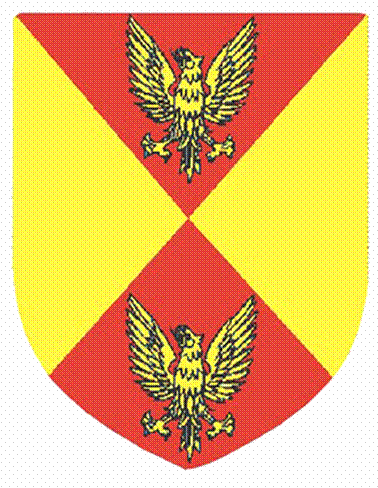 COPPULL  PARISH  COUNCIL 2020/2021Due to the Covid-19 pandemic in 2020, the Parish Council has only held three statutory council meetings in this financial year - August 2020, November 2020 and February 2021.  The Annual General Meeting was cancelled in May 2020, with members agreeing that the Chair and Vice-Chair at the time continue for a further year.  The Annual Parish Meeting for residents was also cancelled due to Covid-19.  There have been no Management & Finance Committee meetings held throughout the year, again keeping meetings to a minimum due to Covid-19.  PLEASE NOTE:  If a member fails throughout six consecutive months to attend ANY meetings of the Council OR of its committees or sub-committees of which he/she is a member, he/she ceases automatically to be a member of the Council, unless either he/she has a “statutory excuse” or his/her failure is due to a reason approved by the Council, or if he/she attended as a representative of the Council at a meeting of any body (such as a County Association of Local Councils).Councillors’ attendances for the above meetings are as follows:NamePC Aug 20HybridPC Nov 20 ZoomPCFeb 21Zoom   PCAPR 21ZoomReason for absence –approved by the ParishCouncilCouncillor Michael Atherton (Chair)YesYesYesYesCouncillor Marjorie Parkinson(Vice-Chair)YesYesYesYesCouncillor Nora Ball YesZoomYesYesNoIllnessCouncillor Pauline CobhamYesYesYesYesCouncillor Neil CogginsYesYesYesNoAnother commitmentCouncillor Jan ColecliffeYesNoNoYesWorking (key worker)Councillor Matthew Crook    NoYesYesYesHolidayCouncillor Paul EasthamNoNoNoYesAnother commitment, Operation, IllnessCouncillor Steve Holgate YesZoomYesYesYesCouncillor Elaine JonesYesYesYesNoAnother commitmentCouncillor Sheila MakinYesYesYesYesCouncillor Lynne MooresNoYesNoYesIllnessCouncillor Maggie Peel-Impey YesYesNoYesIllnessCouncillor Paul Taylor YesNo YesNoWorkingCouncillor Ashley WhittakerNoYesYesYesAnother commitment